Муниципальное казённое  общеобразовательное учреждение«Михайловская средняя общеобразовательная школа №1»Михайловского района Алтайского края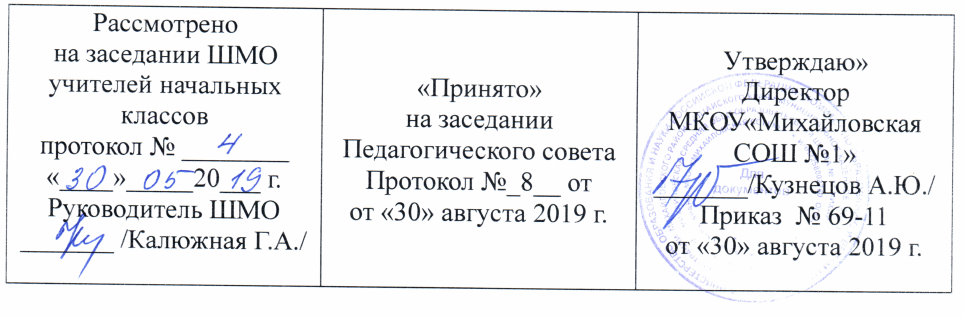 Рабочая программапо учебному  предмету «Изобразительное искусство »для 1  класса начального общего образованияСоставитель: Моор Ирина Валерьевна, учитель                начальных классов  высшей квалификационной категории                                             с. Михайловское 2019 г.                                             Пояснительная записка             Рабочая программа учебного предмета «Изобразительное искусство» для 1 класса составлена на основе Федерального государственного основной образовательного стандарта начального общего образования (2009), Примерной основной образовательной программы начального общего образования,  Программы «Изобразительное искусство» для 1 класса под редакцией  Б.М. Неменского, Л.А. Неменской, Н.А. Горяевой, Т.А. Мухиной. «Изобразительное искусство: Рабочие программы. Предметная линия учебников под редакцией Б.М. Неменского. 1-4 классы. М.: «Просвещение», 2014 г.        Выбор данной авторской программы обусловлен тем, что учащиеся имеют разноуровневую подготовку. Содержание авторской программы и логика изложения программного материала в учебнике «Изобразительное  искусство. 1 класс» полностью соответствуют требованиям Федерального компонента государственного стандарта начального образования.      Рабочая программа ориентирована на использование учебника «Ты изображаешь, украшаешь и строишь»: 1 класс:/ Неменская Л. А. / Под редакцией Неменского Б. М.- М.: «Просвещение», 2017г. и учебно-методического комплекта: Неменская Л. А. / Под редакцией Неменского Б. М. Изобразительное искусство. Твоя мастерская. Рабочая тетрадь. 1 класс. М.: «Просвещение», 2019г.                        Общая характеристика учебного предметаСистематизирующим методом является выделение трех основных видов художественной деятельности для визуальных пространственных искусств: —  изобразительная художественная деятельность;—  декоративная художественная деятельность;—  конструктивная художественная деятельность.            Три способа художественного освоения действительности в начальной школе выступают для детей в качестве доступных видов художественной деятельности: изображение, украшение, постройка. Постоянное практическое участие школьников в этих трех видах деятельности позволяет систематически приобщать их к миру искусства.             Предмет «Изобразительное искусство» предполагает сотворчество учителя и ученика; диалогичность; четкость поставленных задач и вариативность их решения; освоение традиций художественной культуры и импровизационный поиск личностно значимых смыслов.Основные виды учебной деятельности — практическая художественно-творческая деятельность ученика и восприятие красоты окружающего мира и произведений искусства.Практическая художественно-творческая деятельность (ребенок выступает в роли художника) и деятельность по восприятию искусства (ребенок выступает в роли зрителя, осваивая опыт художественной культуры) имеют творческий характер. Учащиеся осваивают различные художественные материалы, а также художественные техники (аппликация, коллаж, монотипия, лепка, бумажная пластика и др.).Одна из задач — постоянная смена художественных материалов, овладение их выразительными возможностями. Многообразие видов деятельности стимулирует интерес учеников к предмету и является необходимым условием формирования личности каждого.Восприятие произведений искусства предполагает развитие специальных навыков, развитие чувств, а также овладение образным языком искусства. Только в единстве восприятия произведений искусства и собственной творческой практической работы происходит формирование образного художественного мышления детей. Особым видом деятельности учащихся является выполнение творческих проектов и презентаций. Развитие художественно-образного мышления учащихся строится на единстве двух его основ: развитие наблюдательности, т.е. умения вглядываться в явления жизни, и развитие фантазии, т. е. способности на основе развитой наблюдательности строить художественный образ, выражая свое отношение к реальности.Тема 1 класса – «Ты изображаешь, украшаешь и строишь». Дети знакомятся с присутствием разных видов художественной деятельности в повседневной жизни, с работой художника, учатся с разных художнических позиций наблюдать реальность, а также, открывая первичные основания изобразительного языка, - рисовать, украшать и конструировать, осваивая выразительные свойства различных художественных материалов.Программа «Изобразительное искусство» предусматривает чередование уроков индивидуального практического творчества учащихся и уроков коллективной творческой деятельности.Коллективные формы работы: работа по группам; индивидуально-коллективная работа (каждый выполняет свою часть для общего панно или постройки). Художественная деятельность:изображение на плоскости и в объеме (с натуры, по памяти, по представлению); декоративная и конструктивная работа; восприятие явлений действительности и произведений искусства; обсуждение работ товарищей, результатов коллективного творчества и индивидуальной работы на уроках; изучение художественного наследия; подбор иллюстративного материала к изучаемым темам; прослушивание музыкальных и литературных произведений (народных, классических, современных).Обсуждение детских работ с точки зрения их содержания, выразительности, оригинальности активизирует внимание детей, формирует опыт творческого общения.Периодическая организация выставок дает детям возможность заново увидеть и оценить свои работы, ощутить радость успеха. Выполненные на уроках работы учащихся могут быть использованы как подарки для родных и друзей, могут применяться в оформлении школы.      Цель учебного предмета «Изобразительное искусство» — формирование художественной культуры учащихся как неотъемлемой части культуры духовной, т. е. культуры мироотношений, выработанных поколениями. Эти ценности как высшие ценности человеческой цивилизации, накапливаемые искусством, должны быть средством очеловечения, формирования нравственно-эстетической отзывчивости на прекрасное и безобразное в жизни и искусстве, т. е. зоркости души ребенка. В основу программы положены идеи и положения Федерального государственного образовательного стандарта начального общего образования.Задачи программы:-формирование нравственно-эстетической отзывчивости на прекрасное и безобразное в жизни и искусстве:-формирование художественно-творческой активности:-совершенствование эмоционального восприятия  произведений искусства и окружающего мира;-развитие способности видеть проявление художественной культуры в реальной жизни (музеи, архитектура, дизайн, скульптура и др.);-формирование навыков работы с различными художественными материалами.Назначение программы:-для обучающихся 1 класса образовательная программа обеспечивает реализацию их права на информацию об образовательных услугах, права на выбор образовательных услуг и права на гарантию качества получаемых услуг;-для педагогических работников МКОУ «Михайловская СОШ №1» программа определяет приоритеты в содержании «Изобразительного искусства» для обучающихся 1 класса и способствует интеграции и координации деятельности по реализации начального общего образования;-для администрации МКОУ «Михайловская СОШ №1» программа является основанием для определения качества реализации учебного курса «Изобразительное искусство»  для обучающихся 1 класса.                    Место учебного предмета  в учебном плане            Преподавание рассчитано на изучение учебного предмета «Изобразительное искусство» в    1 классе в объёме 33 часов (1 час в неделю): 33 учебные недели.При организации  процесса обучения  в  рамках  данной программы  предполагается  применение  следующих  педагогических технологий обучения:  игровой,  здоровьесберегающей,  информационно - коммуникационной, проектной, дифференцированного обучения, критического мышления.Личностные, метапредметные и предметные результаты освоения учебного предметаВ результате изучения курса «Изобразительное искусство» в начальной школе должны быть достигнуты определенные результаты. Личностные результаты отражаются в индивидуальных качественных свойствах учащихся, которые они должны приобрести в процессе освоения учебного предмета по программе «Изобразительное искусство»:чувство гордости за культуру и искусство Родины, своего народа;уважительное отношение к культуре и искусству других народов нашей страны и мира в целом;понимание особой роли культуры и  искусства в жизни общества и каждого отдельного человека;сформированность эстетических чувств, художественно-творческого мышления, наблюдательности и фантазии;сформированность эстетических потребностей — потребностей в общении с искусством, природой, потребностей в творческом  отношении к окружающему миру, потребностей в самостоятельной практической творческой деятельности;овладение навыками коллективной деятельности в процессе совместной творческой работы в команде одноклассников под руководством учителя;умение сотрудничать с товарищами в процессе совместной деятельности, соотносить свою часть работы с общим замыслом;умение обсуждать и анализировать собственную  художественную деятельность  и работу одноклассников с позиций творческих задач данной темы, с точки зрения содержания и средств его выражения. 	Метапредметные результаты характеризуют уровень сформированности  универсальных способностей учащихся, проявляющихся в познавательной и практической творческой деятельности:освоение способов решения проблем творческого и поискового характера;овладение умением творческого видения с позиций художника, т.е. умением сравнивать, анализировать, выделять главное, обобщать;формирование умения понимать причины успеха/неуспеха учебной деятельности и способности конструктивно действовать даже в ситуациях неуспех;освоение начальных форм познавательной и личной рефлексии;овладение логическими действиями сравнения, анализа, синтеза, обобщения, классификации по родовидовым признакам;овладение умением вести диалог, распределять функции и роли в процессе выполнения коллективной творческой работы;использование средств информационных технологий для решения различных учебно-творческих задач в процессе поиска дополнительного изобразительного материала, выполнение творческих проектов отдельных упражнений по живописи, графике, моделированию и т.д.;умение планировать и грамотно осуществлять учебные действия в соответствии с поставленной задачей, находить варианты решения различных художественно-творческих задач;умение рационально строить самостоятельную творческую деятельность, умение организовать место занятий;осознанное стремление к освоению новых знаний и умений, к достижению более высоких и оригинальных творческих результатов.              Предметные результаты характеризуют опыт учащихся в художественно-творческой деятельности, который приобретается и закрепляется в процессе освоения учебного предмета:сформированность первоначальных представлений о роли изобразительного искусства в жизни человека, его роли в духовно-нравственном развитии человека;сформированность основ художественной культуры, в том числе на материале художественной культуры родного края, эстетического отношения к миру; понимание красоты как ценности, потребности в художественном творчестве и в общении с искусством;овладение практическими умениями и навыками в восприятии, анализе и оценке произведений искусства;овладение элементарными практическими умениями и навыками в различных видах художественной деятельности (рисунке, живописи, скульптуре, художественном конструировании), а также в специфических формах художественной деятельности, базирующихся на ИКТ;знание видов художественной деятельности: изобразительной (живопись, графика, скульптура), конструктивной (дизайн и архитектура), декоративной (народные и прикладные виды искусства); знание видов художественной деятельности: изобразительной (живопись, графика, скульптура), конструктивной (дизайн и архитектура), декоративной (народные и прикладные виды искусства);знание основных видов и жанров пространственно-визуальных искусств;понимание образной природы искусства; эстетическая оценка явлений природы, событий окружающего мира;применение художественных умений, знаний и представлений в процессе выполнения художественно-творческих работ;способность узнавать, воспринимать, описывать и эмоционально оценивать несколько великих произведений русского и мирового искусства;умение обсуждать и анализировать произведения искусства, выражая суждения о содержании, сюжетах и выразительных средствах; усвоение названий ведущих художественных музеев России и художественных музеев своего региона; умение видеть проявления визуально-пространственных искусств в окружающей жизни: в доме, на улице, в театре, на празднике;способность использовать в художественно-творческой деятельности различные художественные материалы и художественные техники;  способность передавать в художественно-творческой деятельности характер, эмоциональные состояния и свое отношение к природе, человеку, обществу;умение компоновать на плоскости листа и в объеме задуманный художественный образ;освоение умений применять в художественно—творческой  деятельности основ цветоведения, основ графической грамоты;овладение  навыками  моделирования из бумаги, лепки из пластилина, навыками изображения средствами аппликации и коллажа; умение характеризовать и эстетически оценивать разнообразие и красоту природы различных регионов нашей страны; умение рассуждать о многообразии представлений о красоте у народов мира, способности человека в самых разных природных условиях создавать свою самобытную художественную культуру; изображение в творческих работах  особенностей художественной культуры разных (знакомых по урокам) народов, передача особенностей понимания ими красоты природы, человека, народных традиций;умение узнавать и называть, к каким художественным культурам относятся предлагаемые (знакомые по урокам) произведения изобразительного искусства и традиционной культуры;способность эстетически, эмоционально воспринимать красоту городов, сохранивших исторический облик, — свидетелей нашей истории;умение  объяснять значение памятников и архитектурной среды древнего зодчества для современного общества;выражение в изобразительной деятельности своего отношения к архитектурным и историческим ансамблям древнерусских городов; умение приводить примеры произведений искусства, выражающих красоту мудрости и богатой духовной жизни, красоту внутреннего  мира человека.        Планируемые результаты освоения программы по изобразительному искусству в 1 классеВ результате изучения курса «Изобразительное искусство» в начальной школе должны быть достигнуты определенные результаты. Личностные результаты отражаются в индивидуальных качественных свойствах учащихся, которые они должны приобрести в процессе освоения учебного предмета по программе «Изобразительное искусство»:чувство гордости за культуру и искусство Родины, своего народа;уважительное отношение к культуре и искусству других народов нашей страны и мира в целом;понимание особой роли культуры и  искусства в жизни общества и каждого отдельного человека;сформированность эстетических чувств, художественно-творческого мышления, наблюдательности и фантазии;сформированность эстетических потребностей — потребностей в общении с искусством, природой, потребностей в творческом  отношении к окружающему миру, потребностей в самостоятельной практической творческой деятельности;овладение навыками коллективной деятельности в процессе совместной творческой работы в команде одноклассников под руководством учителя;умение сотрудничать с товарищами в процессе совместной деятельности, соотносить свою часть работы с общим замыслом;умение обсуждать и анализировать собственную  художественную деятельность  и работу одноклассников с позиций творческих задач данной темы, с точки зрения содержания и средств его выражения. 	Метапредметные результаты характеризуют уровень сформированности  универсальных способностей учащихся, проявляющихся в познавательной и практической творческой деятельности:     освоение способов решения проблем творческого и поискового характера;овладение умением творческого видения с позиций художника, т.е. умением сравнивать, анализировать, выделять главное, обобщать;формирование умения понимать причины успеха/неуспеха учебной деятельности и способности конструктивно действовать даже в ситуациях неуспех;освоение начальных форм познавательной и личной рефлексии;овладение логическими действиями сравнения, анализа, синтеза, обобщения, классификации по родовидовым признакам;овладение умением вести диалог, распределять функции и роли в процессе выполнения коллективной творческой работы;использование средств информационных технологий для решения различных учебно-творческих задач в процессе поиска дополнительного изобразительного материала, выполнение творческих проектов отдельных упражнений по живописи, графике, моделированию и т.д.;умение планировать и грамотно осуществлять учебные действия в соответствии с поставленной задачей, находить варианты решения различных художественно-творческих задач;умение рационально строить самостоятельную творческую деятельность, умение организовать место занятий;осознанное стремление к освоению новых знаний и умений, к достижению более высоких и оригинальных творческих результатов.              Предметные результаты характеризуют опыт учащихся в художественно-творческой деятельности, который приобретается и закрепляется в процессе освоения учебного предмета:       сформированность первоначальных представлений о роли изобразительного    искусства в жизни человека, его роли в духовно-нравственном развитии человека;сформированность основ художественной культуры, в том числе на материале художественной культуры родного края, эстетического отношения к миру; понимание красоты как ценности, потребности в художественном творчестве и в общении с искусством;овладение практическими умениями и навыками в восприятии, анализе и оценке произведений искусства;овладение элементарными практическими умениями и навыками в различных видах художественной деятельности (рисунке, живописи, скульптуре, художественном конструировании), а также в специфических формах художественной деятельности, базирующихся на ИКТ;знание видов художественной деятельности: изобразительной (живопись, графика, скульптура), конструктивной (дизайн и архитектура), декоративной (народные и прикладные виды искусства); знание видов художественной деятельности: изобразительной (живопись, графика, скульптура), конструктивной (дизайн и архитектура), декоративной (народные и прикладные виды искусства);знание основных видов и жанров пространственно-визуальных искусств;понимание образной природы искусства; эстетическая оценка явлений природы, событий окружающего мира;применение художественных умений, знаний и представлений в процессе выполнения художественно-творческих работ;способность узнавать, воспринимать, описывать и эмоционально оценивать несколько великих произведений русского и мирового искусства;умение обсуждать и анализировать произведения искусства, выражая суждения о содержании, сюжетах и выразительных средствах; усвоение названий ведущих художественных музеев России и художественных музеев своего региона; умение видеть проявления визуально-пространственных искусств в окружающей жизни: в доме, на улице, в театре, на празднике;способность использовать в художественно-творческой деятельности различные художественные материалы и художественные техники;  способность передавать в художественно-творческой деятельности характер, эмоциональные состояния и свое отношение к природе, человеку, обществу;умение компоновать на плоскости листа и в объеме задуманный художественный образ;освоение умений применять в художественно—творческой  деятельности основ цветоведения, основ графической грамоты;овладение  навыками  моделирования из бумаги, лепки из пластилина, навыками изображения средствами аппликации и коллажа; умение характеризовать и эстетически оценивать разнообразие и красоту природы различных регионов нашей страны; умение рассуждать о многообразии представлений о красоте у народов мира, способности человека в самых разных природных условиях создавать свою самобытную художественную культуру; изображение в творческих работах  особенностей художественной культуры разных (знакомых по урокам) народов, передача особенностей понимания ими красоты природы, человека, народных традиций;умение узнавать и называть, к каким художественным культурам относятся предлагаемые (знакомые по урокам) произведения изобразительного искусства и традиционной культуры;способность эстетически, эмоционально воспринимать красоту городов, сохранивших исторический облик, — свидетелей нашей истории;умение  объяснять значение памятников и архитектурной среды древнего зодчества для современного общества;выражение в изобразительной деятельности своего отношения к архитектурным и историческим ансамблям древнерусских городов; умение приводить примеры произведений искусства, выражающих красоту мудрости и богатой духовной жизни, красоту внутреннего  мира человека.                     Основное содержание предметаСистема оценки образовательных достижений прописана в Положении о системе контроля и оценивания учащихся 1-4 классов муниципального казённого общеобразовательного учреждения «Михайловская средняя общеобразовательная школа №1 (приказ № 35-1 от 14.05.2013г.)Рабочая программа составляется в соответствии с положением о рабочей программе	                                      Тематическое планирование                           Учебно-методическое обеспечение 1.Федеральный   государственный   образовательный   стандарт  начального  общего образования   (см. Приказ  Минюста  России  от 22.12.2009 г. № 15785) «Об утверждении федерального  государственного образовательного стандарта начального общего образования»)2. Примерная образовательная программа начального общего образования.Учебник:1. Неменская Л. А. / Под редакцией Неменского Б. М. Изобразительное искусство. Ты изображаешь, украшаешь и строишь. 1 класс. М.: «Просвещение», 2017г.Пособие для учащихся:2. Неменская Л. А. / Под редакцией Неменского Б. М. Изобразительное искусство. Твоя мастерская. Рабочая тетрадь. 1 класс. М.: «Просвещение», 2019г.Пособия для учителя:	3. Неменский Б. М., Неменская Л. А., Коротеева Е. И. и др. / Под редакцией Неменского Б. М. Уроки изобразительного искусства. Поурочные разработки. 1-4 классы. М.: «Просвещение», 2017г.4.«Изобразительное искусство: Рабочие программы. Предметная линия учебников под редакцией Б.М. Неменского. 1-4 классы. М.: «Просвещение», 2014 г.        Лист внесения изменений и дополнений в рабочую программуНаименование разделов и темТы изображаешь, украшаешь и строишь (33 ч.)ВсегочасовРаздел 1: Ты учишься изображать (9 ч.)Изображения всюду вокруг нас. Мастер Изображения учит видеть. Изображать можно пятном. Изображать можно в объеме. Изображать можно линией. Разноцветные краски.Изображать можно и то, что невидимо. Художники и зрители (обобщение темы).21111111Раздел 2: Ты украшаешь (8 ч.)Мир полон украшений. Цветы.Красоту нужно уметь замечать.Узоры на крыльях. Ритм пятен.Красивые рыбки. Монотипия.Украшения птиц. Объёмная аппликация.Узоры, которые создали люди.Как украшает себя человек.Мастер украшения помогает сделать праздник (обобщение темы).11111111Раздел 3: Ты строишь (11 ч.)Постройки в нашей жизни. Дома бывают разными. Домики, которые построила природа. Дом снаружи и внутри. Строим город. Все имеет свое строение. Строим вещи. Город, в котором мы живем (обобщение темы).12122111Раздел 4: Изображение, украшение, постройка всегда помогают друг другу (5 ч.)Три Брата-Мастера всегда трудятся вместе. Праздник весны.  Праздник птиц. Разноцветные жуки.Сказочная страна. Времена года.Здравствуй, лето! Урок любования (обобщение темы).11111№ урока                  Раздел,  тема урокаКол-во часовПримечание1,23.4.5.6.7.8.   9.Раздел 1: Ты учишься изображать (9 ч.)Изображения всюду вокруг нас. Мастер Изображения учит видеть. Изображать можно пятном. Изображать можно в объеме. Изображать можно линией. Разноцветные краски.Изображать можно и то, что невидимо. Художники и зрители (обобщение темы).2111111     110.11.12.13.14.15.16.17.Раздел 2: Ты украшаешь (8 ч.)Мир полон украшений. Цветы.Красоту нужно уметь замечать.Узоры на крыльях. Ритм пятен.Красивые рыбки. Монотипия.Украшения птиц. Объёмная аппликация.Узоры, которые создали люди.Как украшает себя человек.Мастер украшения помогает сделать праздник (обобщение темы).1111111118.19,20.21.22,23.24,25.26.27.28.Раздел 3: Ты строишь (11 ч.)Постройки в нашей жизни. Дома бывают разными. Домики, которые построила природа. Дом снаружи и внутри. Строим город. 	Все имеет свое строение. Строим вещи. Город, в котором мы живем (обобщение темы).1212211129.30.31.32.33.Раздел 4: Изображение, украшение, постройка всегда помогают друг другу ( 5 ч.)Три Брата-Мастера всегда трудятся вместе.Праздник весны. Праздник птиц. Разноцветные жуки.Сказочная страна.Времена года.	Здравствуй, лето! Урок любования (обобщение темы).11111№ п/п№ урока /тема по рабочей учебной программеТема с учётом корректировкиСроки корректировкиПримечание1.2.3.4.5.6.7.8.9.10.